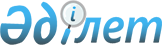 О мерах реализации Программы занятости 2020
					
			Утративший силу
			
			
		
					Постановление акимата города Актау от 17 февраля 2012 года № 139. Зарегистрировано Департаментом юстиции Мангистауской области 26 марта 2012 года № 11-1-174. Утратило силу постановлением акимата города Актау от 25 мая 2012 года № 347

      Сноска. Утратило силу постановлением акимата города Актау от 25.05.2012 года № 347.      В соответствии с пунктом 8 статьи 37 Закона Республики Казахстан от 23 января 2001 года № 148 «О местном государственном управлении и самоуправлении в Республике Казахстан», Закона Республики Казахстан от 23 января 2001 года, Постановления Правительства Республики Казахстан от 30 марта 2012 года за № 378 и письма Министерства труда, занятости ,социальной защиты населения Республики Казахстан и от 15 мая 2012 года за № 05-1-25/1229Н  акимат города ПОСТАНОВЛЯЕТ:



      1. Утвердить перечень работодателей, представляющих или создающих социальные рабочие места на 2012 год, согласно приложению 1.



      2. Утвердить перечень работодателей, организующих рабочие места для прохождения молодежной практики на 2012 год, согласно приложению 2.



      3.Организовать государственному учреждению «Актауский городской Центр занятости» (Нурбасинова Х.) социальные рабочие места для целевых групп населения и рабочие места по молодежной практике для получения выпускниками первоначального опыта работы по полученной профессии (специальности) в предприятиях, организациях и учреждениях независимо от форм собственности.



      4. Контроль за исполнением настоящего постановления возложить на заместителя акима города Елтизарова Р.Т.



      5. Настоящее постановление вступает в силу со дня государственной регистрации в органах юстиции и вводится в действие по истечении десяти календарных дней после первого дня его официального опубликования.      Аким города                             О. Казахбаев      «СОГЛАСОВАНО»:      Начальник государственного

      учреждения «Актаускийгородской

      отдел занятости и социальных программ»

      Хайрлиева Г.Н.

      17 февраля 2012 г.      Директор государственного

      учреждения «Актауский городской

      Центр занятости»

      Нурбасинова Х.

      17 февраля 2012 г.      Начальник государственного

      учреждения «Актауский

      городской отдел экономики и

      бюджетного планирования»

      Ким А.Н.

      17 февраля 2012 г.

Приложение 1

к постановлению акимата города

№ 139 от 17 февраля 2012 г. Перечень работодателей, представляющих или создающих социальные рабочие места на 2012 год

Приложение 2

к постановлению акимата города

№ 139 от 17 февраля 2012 г. Перечень работодателей, организующих рабочие места для прохождения молодежной практики на 2012 год
					© 2012. РГП на ПХВ «Институт законодательства и правовой информации Республики Казахстан» Министерства юстиции Республики Казахстан
				№
Наиме-

нование работо-дателей
Про-

фес-

сия

(должность
Кол-

во соци-аль-

ных

рабо-чих мест (человек)
Продол-житель-ность работы в месяцах
Источники финансирования и размер заработной платы
Размер месяч-

ной заработной платы (тенге)
Размер компенсации из республиканского бюджета (тенге)
1Товарищество с ограни-

ченной ответ-

ствен-

ностью «Актау Сут»Элек-

тромонтер163350 00050%30%15%50%30%15%25 00015 0007 5001Товарищество с ограни-

ченной ответ-

ствен-

ностью «Актау Сут»Контролер263350 00050%30%15%50%30%15%25 00015 0007 5001Товарищество с ограни-

ченной ответ-

ствен-

ностью «Актау Сут»Слеса-рь-сантехник163350 00050%30%15%50%30%15%25 00015 0007 5002Товарищество с ограни-

ченной ответст-веннос-

тью «Прикас-пийский Машино-

строи-

тельный Комплекс»Стале-вар163380 00050%30%15%50%30%15%40 00024 00012 0002Товарищество с ограни-

ченной ответст-веннос-

тью «Прикас-пийский Машино-

строи-

тельный Комплекс»Литей-щик метал-ла163380 00050%30%15%50%30%15%40 00024 00012 0002Товарищество с ограни-

ченной ответст-веннос-

тью «Прикас-пийский Машино-

строи-

тельный Комплекс»Бетон-щик163360 00050%30%15%50%30%15%30 00018 0009 0002Товарищество с ограни-

ченной ответст-веннос-

тью «Прикас-пийский Машино-

строи-

тельный Комплекс»Контролер 263360 00050%30%15%50%30%15%30 00018 0009 0003Государ-ственное коммуна-льное казенное предприятие «Дошкольный учебно-

воспита-тельный центр № 42»Мето-

дист263335 74850%30%15%50%30%15%17 87410 724,45 362,23Государ-ственное коммуна-льное казенное предприятие «Дошкольный учебно-

воспита-тельный центр № 42»Озеле-нитель163326 36950%30%15%50%30%15%13 184,57 910,73 955,353Государ-ственное коммуна-льное казенное предприятие «Дошкольный учебно-

воспита-тельный центр № 42»Воспи-татель263325 83850%30%15%50%30%15%12 9197 751,43 875,74Государ-ственное коммуна-льное казенное предприятие «Дошкольная гимназия № 36»Методист263335 74650%30%15%50%30%15%17 87310 723,85 361,94Государ-ственное коммуна-льное казенное предприятие «Дошкольная гимназия № 36»Воспи-татель163325 30650%30%15%50%30%15%12 6537 591,83 795,95Государ-ственное коммуна-льное казенное предприятие «Дошкольный учебно – воспита-тельный центр № 46 «Ручеек»Озеле-нитель163326 36750%30%15%50%30%15%13 183,57 910,13 955,055Государ-ственное коммуна-льное казенное предприятие «Дошкольный учебно – воспита-тельный центр № 46 «Ручеек»Учите-ль ино-

стран-ного языка163335 74650%30%15%50%30%15%17 87310 723,85 361,96Государ-ственное коммуна-льное казенное предприятие «Ясли-

сад № 4 общераз-вивающе-го типа»Воспи-татель263331 32350%30%15%50%30%15%15 661,59 396,94 698,456Государ-ственное коммуна-льное казенное предприятие «Ясли-

сад № 4 общераз-вивающе-го типа»Кастелянша163330 26250%30%15%50%30%15%15 1319 078,64 539,37Государ-ственное коммуна-льное казенное предприятие «Ясли-

сад № 31 общераз-вивающе-го типа»Озеле-нитель163313 00050%30%15%50%30%15%6 5003 9001 9507Государ-ственное коммуна-льное казенное предприятие «Ясли-

сад № 31 общераз-вивающе-го типа»Воспи-татель163313 00050%30%15%50%30%15%6 5003 9001 9508Государ-ственное коммуна-льное предприятие «Актау-

ское управле-ние электри-ческих сетей»Элект-рик263326 62450%30%15%50%30%15%13 3127 987,23 993,69Государ-ственное коммуна-льное предприятие «Актау-

лифт»Контролер2063328 00050%30%15%50%30%15%14 0008 4004 20010Государ-ственное комму-

нальное предприятие «Актау Тургын Уй»Озеле-нитель563335 00050%30%15%50%30%15%17 50010 5005 25010Государ-ственное комму-

нальное предприятие «Актау Тургын Уй»Прода-вец263326 00050%30%15%50%30%15%13 0007 8003 90011Акционерное общество «Казпоч-та»Почта-льон1063337 00050%30%15%50%30%15%18 50011 1005 55011Акционерное общество «Казпоч-та»Опера-тор почто-вой связи1063335 00050%30%15%50%30%15%17 50010 5005 25011Акционерное общество «Казпоч-та»Груз-

чик663337 00050%30%15%50%30%15%18 50011 1005 55011Акционерное общество «Казпоч-та»Водитель463343 00050%30%15%50%30%15%21 50012 9006 45011Акционерное общество «Казпоч-та»Курьер463335 00050%30%15%50%30%15%17 50010 5005 25012Индивидуальный предпри-ниматель Ибраги-

мов Марат Абатбае-вичПлот-

ник563350 00050 00050%30%15%25 00015 0007 50013Товарищество с ограни-

ченной ответст-веннос-

тью «ГММОС Казах-

стан»Меха-

ник163390 00090 00050%30%15%45 00027 00013 50013Товарищество с ограни-

ченной ответст-веннос-

тью «ГММОС Казах-

стан»Монтажник163349 50049 50050%30%15%24 75014 8507 42513Товарищество с ограни-

ченной ответст-веннос-

тью «ГММОС Казах-

стан»Элект-рогазо-свар-щик163349 50049 50050%30%15%24 75014 8507 42513Товарищество с ограни-

ченной ответст-веннос-

тью «ГММОС Казах-

стан»Инже-

нер163380 00080 00050%30%15%40 00024 00012 00014Товарищество с ограниченной ответ-

ствен-

ностью «Маңғыс-тау-Тазалық»Озеле-нитель1563325 50025 50050%30%15%12 7507 6503 82515Индивидуальный предпри-ниматель Хохлова СветланаВладими-ровна «Golden Palace»Специ-алист гости-нично-го хозяй-ства163342 00042 00050%30%15%21 00012 6006 30016Товарищество с ограни-

ченной ответст-веннос-

тью «КазАзот»Убор-

щик произ-водст-венных помещений 163350 00050 00050%30%15%25 00015 0007 50016Товарищество с ограни-

ченной ответст-веннос-

тью «КазАзот»Убор-

щик служебных помещений163350 00050 00050%30%15%25 00015 0007 50017Индивидуальный предпри-ниматель Мелкумов Р.А.Повар163360 00060 00050%30%15%30 00018 0009 00017Индивидуальный предпри-ниматель Мелкумов Р.А.Повар-конди-тер163340 00040 00050%30%15%20 00012 0006 00018Товарищество с ограни-

ченной ответст-венно-

стью «Нияз-Мухаммед»Бухгалтер163360 00060 00050%30%15%30 00018 0009 00018Товарищество с ограни-

ченной ответст-венно-

стью «Нияз-Мухаммед»Крановщик263380 00080 00050%30%15%40 00024 00012 00018Товарищество с ограни-

ченной ответст-венно-

стью «Нияз-Мухаммед»Лабо-

рант-

химик163370 00070 00050%30%15%35 00021 00010 50018Товарищество с ограни-

ченной ответст-венно-

стью «Нияз-Мухаммед»Марке-толог163360 00060 00050%30%15%30 00018 0009 00018Товарищество с ограни-

ченной ответст-венно-

стью «Нияз-Мухаммед»Марк-

шейдер163360 00060 00050%30%15%30 00018 0009 00018Товарищество с ограни-

ченной ответст-венно-

стью «Нияз-Мухаммед»Монтажник163

 370 00070 00050%30%

 15%35 00021 000

 10 50018Товарищество с ограни-

ченной ответст-венно-

стью «Нияз-Мухаммед»Про-

грам-

мист163350 00050 00050%30%15%25 00015 0007 50018Товарищество с ограни-

ченной ответст-венно-

стью «Нияз-Мухаммед»Свар-

щик-

резчик163375 00075 00050%30%15%37 50022 50011 25018Товарищество с ограни-

ченной ответст-венно-

стью «Нияз-Мухаммед»Повар163355 00055 00050%30%15%27 50016 5008 25018Товарищество с ограни-

ченной ответст-венно-

стью «Нияз-Мухаммед»Техник-электрик163370 00070 00050%30%15%35 00021 00010 50018Товарищество с ограни-

ченной ответст-венно-

стью «Нияз-Мухаммед»Элект-рик связи163380 00080 00050%30%15%40 00024 00012 00018Товарищество с ограни-

ченной ответст-венно-

стью «Нияз-Мухаммед»Элект-ромон-тажник163370 00070 00050%30%15%35 00021 00010 50018Товарищество с ограни-

ченной ответст-венно-

стью «Нияз-Мухаммед»Элект-ромон-тер163365 00065 00050%30%15%32 50019 5009 75019Товарищество с ограни-

ченной ответст-венно-

стью «Каскор СМУ»Бетон-щик-

арма-

турщик3340 00040 00050%20 00020Индиви-

дуальный предпри-ниматель «Қыз-Жи-бек» Швея363170 00070 00050%30%15%35 00021 00010 50020Индиви-

дуальный предпри-ниматель «Қыз-Жи-бек» Выши-

вальщица363180 00080 00050%30%15%40 00024 00012 000ВСЕГО139139139139139139139№
Наименование работодателей
Профессия

(специаль-

ность)
Коли-чест-во орга-низу-емых рабо-чих мест
Продол-житель-ность молодежной практи-ки в месяцах
Размер компенса-

ции из республи-

канского бюджета (тенге)
1Акционерное общество «Каражанбасмунай»Экономист2626 0001Акционерное общество «Каражанбасмунай»Финансист2626 0001Акционерное общество «Каражанбасмунай»Переводчик2626 0002Государственное коммунальное казенное предприятие «Ясли-сад комбинированного типа № 26 «Карлыгаш»Воспитатель3626 0002Государственное коммунальное казенное предприятие «Ясли-сад комбинированного типа № 26 «Карлыгаш»Специалист изобразительного искусство1626 0002Государственное коммунальное казенное предприятие «Ясли-сад комбинированного типа № 26 «Карлыгаш»Медсестра1626 0003Товарищество с ограниченной ответственностью «Прикаспийский Машиностроительный Комплекс»Инженер-технолог10126 0003Товарищество с ограниченной ответственностью «Прикаспийский Машиностроительный Комплекс»Электромонтер5126 0004Государственное коммунальное казенное предприятие «Ясли-сад № 31 общеразвивающего типа»Бухгалтер1626 0004Государственное коммунальное казенное предприятие «Ясли-сад № 31 общеразвивающего типа»Воспитатель1626 0005Государственное коммунальное казенное предприятие «Ясли-сад комбинированного типа № 57 «Акбота»Воспитатель7626 0005Государственное коммунальное казенное предприятие «Ясли-сад комбинированного типа № 57 «Акбота»Методист1626 0005Государственное коммунальное казенное предприятие «Ясли-сад комбинированного типа № 57 «Акбота»Хореограф1626 0005Государственное коммунальное казенное предприятие «Ясли-сад комбинированного типа № 57 «Акбота»Специалист изобразительного искусство1626 0006Государственное коммунальное казенное предприятие «Ясли-сад № 43 общеразвивающего типа»Бухгалтер1626 0006Государственное коммунальное казенное предприятие «Ясли-сад № 43 общеразвивающего типа»Воспитатель5626 0006Государственное коммунальное казенное предприятие «Ясли-сад № 43 общеразвивающего типа»Методист1626 0007Государственное коммунальное казенное предприятие «Актауская городская поликлиника № 1»Делопроизводитель1626 0008Государственное коммунальное предприятие «Актауское управление электрических сетей»Электромонтер5326 0009Государственное коммунальное казенное предприятие «Ясли-сад №11общеразвивающего типа»Методист1626 0009Государственное коммунальное казенное предприятие «Ясли-сад №11общеразвивающего типа»Юрист1626 0009Государственное коммунальное казенное предприятие «Ясли-сад №11общеразвивающего типа»Бухгалтер1626 0009Государственное коммунальное казенное предприятие «Ясли-сад №11общеразвивающего типа»Медсестра1626 0009Государственное коммунальное казенное предприятие «Ясли-сад №11общеразвивающего типа»Воспитатель1626 0009Государственное коммунальное казенное предприятие «Ясли-сад №11общеразвивающего типа»Хореограф1626 0009Государственное коммунальное казенное предприятие «Ясли-сад №11общеразвивающего типа»Специалист по физическому воспитанию1626 0009Государственное коммунальное казенное предприятие «Ясли-сад №11общеразвивающего типа»Повар1626 0009Государственное коммунальное казенное предприятие «Ясли-сад №11общеразвивающего типа»Делопроизводитель1626 00010Акционерное общество «Мангистауская распределительная электросетевая компания»Инженер-электрик1626 00011Товарищество с ограниченной ответственностью«Совместное предприятие «Арман»Горный инженер 6426 00012Товарищество с ограниченной ответственностью «Ар-Би-Джи Казахстан»Менеджер1326 00013Товарищество с ограниченной ответственностью «Мангистауский атомный энергетический комбинат-Казатомпром»Слесарь3626 00013Товарищество с ограниченной ответственностью «Мангистауский атомный энергетический комбинат-Казатомпром»Электрослеса-рь2626 00013Товарищество с ограниченной ответственностью «Мангистауский атомный энергетический комбинат-Казатомпром»Токарь2626 00013Товарищество с ограниченной ответственностью «Мангистауский атомный энергетический комбинат-Казатомпром»Электромонтер1626 00013Товарищество с ограниченной ответственностью «Мангистауский атомный энергетический комбинат-Казатомпром»Слесарь-ре-

монтник2626 00014Товарищество с ограниченной ответственностью «ГММОС Казахстан»Механик1126 00014Товарищество с ограниченной ответственностью «ГММОС Казахстан»Монтажник1126 00014Товарищество с ограниченной ответственностью «ГММОС Казахстан»Электрогазосварщик1126 00014Товарищество с ограниченной ответственностью «ГММОС Казахстан»Инженер1126 00015Государственное учреждение «Актауский городской отдел сельского хозяйства и ветеринарии»Бухгалтер1626 00015Государственное учреждение «Актауский городской отдел сельского хозяйства и ветеринарии»Специалист1626 00016Товарищество с ограниченной ответственностью «Маңғыстау-Таза-

лық»Юрист1626 00017Государственное учреждение «Управление по делам обороны города Актау»Делопроизводитель13626 00017Государственное учреждение «Управление по делам обороны города Актау»Юрист2626 00017Государственное учреждение «Управление по делам обороны города Актау»Программист3626 00017Государственное учреждение «Управление по делам обороны города Актау»Бухгалтер1626 00017Государственное учреждение «Управление по делам обороны города Актау»Переводчик1626 00018Государственное коммунальное предприятие «Тепловые, водопроводные сети и водоотведение»Контролер1626 00018Государственное коммунальное предприятие «Тепловые, водопроводные сети и водоотведение»Химик-лабо-

рант2626 00018Государственное коммунальное предприятие «Тепловые, водопроводные сети и водоотведение»Инженер теплотехник2626 00018Государственное коммунальное предприятие «Тепловые, водопроводные сети и водоотведение»Инженер технолог1626 00018Государственное коммунальное предприятие «Тепловые, водопроводные сети и водоотведение»Инженер микробиолог1626 00018Государственное коммунальное предприятие «Тепловые, водопроводные сети и водоотведение»Электромонтер1626 00018Государственное коммунальное предприятие «Тепловые, водопроводные сети и водоотведение»Слесарь 1626 00018Государственное коммунальное предприятие «Тепловые, водопроводные сети и водоотведение»Делопроизводитель2626 00018Государственное коммунальное предприятие «Тепловые, водопроводные сети и водоотведение»Бухгалтер2626 00018Государственное коммунальное предприятие «Тепловые, водопроводные сети и водоотведение»Электрик2626 00018Государственное коммунальное предприятие «Тепловые, водопроводные сети и водоотведение»Офис менеджер1626 00018Государственное коммунальное предприятие «Тепловые, водопроводные сети и водоотведение»Сварщик2626 00019Товарищество с ограниченной ответственностью «Нияз-Мухаммед»Аудитор1626 00019Товарищество с ограниченной ответственностью «Нияз-Мухаммед»Бухгалтер1626 00019Товарищество с ограниченной ответственностью «Нияз-Мухаммед»Менеджер 1626 00019Товарищество с ограниченной ответственностью «Нияз-Мухаммед»Офис менеджер1626 00020Индивидуальный предприниматель «Қыз-Жібек» Швея5326 00020Индивидуальный предприниматель «Қыз-Жібек» Вышивальщица3326 000ВСЕГО135135135135